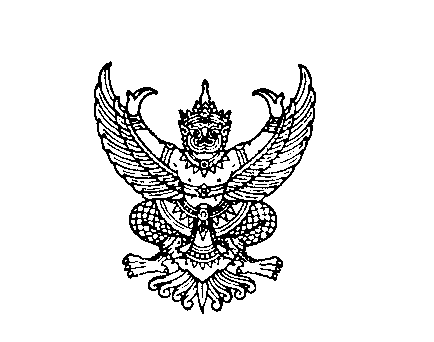 ที่ มท ๐๘19.3/							กรมส่งเสริมการปกครองท้องถิ่น								ถนนนครราชสีมา เขตดุสิต กทม. ๑๐๓๐๐							มิถุนายน  2564เรื่อง  	ขอเชิญเข้าร่วมกิจกรรมรณรงค์วันไข้เลือดออกอาเซียน 2564 ผ่าน Facebook live กรมควบคุมโรคเรียน  ผู้ว่าราชการจังหวัด ทุกจังหวัดอ้างถึง  หนังสือกระทรวงสาธารณสุข ที่ สธ 0411.4 /ว 1309 ลงวันที่ 28 พฤษภาคม 2564 	 ด้วยกรมควบคุมโรคแจ้งว่า ประชาคมอาเซียนกำหนดให้ วันที่ 15 มิถุนายน ของทุกปี 
เป็นวันไข้เลือดออกอาเซียน ซึ่งในปี 2564 กรมควบคุมโรค ได้กำหนดจัดกิจกรรมรณรงค์วันไข้เลือดออกอาเซียน ในวันที่ 15 มิถุนายน 2564 ผ่านระบบ VDO conference ร่วมกับประเทศสมาชิกอาเซียน และการรณรงค์ร่วมกับประชาชนผ่าน Facebook Fanpage กรมควบคุมโรค กระทรวงสาธารณสุข ภายใต้แนวคิด “อาเซียนสานพลังยับยั้งโควิด พิชิตไข้เลือดออก” ในการนี้ จึงเรียนเชิญผู้ที่สนใจเข้าร่วมรับชมการถ่ายทอดสดกิจกรรมรณรงค์วันไข้เลือดออกอาเซียน 2564 ในวันอังคารที่ 15 มิถุนายน ๒๕๖๔ เวลา 10.00 – 12.00 น. ผ่าน Facebook Live ได้ที่ Facebook Fanpage กรมควบคุมโรค กระทรวงสาธารณสุข ในการนี้ กรมส่งเสริมการปกครองท้องถิ่น ขอความร่วมมือจังหวัดประชาสัมพันธ์
ให้องค์กรปกครองส่วนท้องถิ่น เข้าร่วมรับชมการถ่ายทอดสดกิจกรรมดังกล่าว ตามวัน เวลาข้างต้น 
ผ่าน Facebook Live ได้ที่ Facebook Fanpage กรมควบคุมโรค กระทรวงสาธารณสุข และสามารถดาวน์โหลด
สิ่งที่ส่งมาด้วยได้ที่เว็บไซต์ https://qrgo.page.link/SCuvm หรือ QR Code ท้ายหนังสือฉบับนี้ 	จึงเรียนมาเพื่อโปรดพิจารณา  ขอแสดงความนับถือ  อธิบดีกรมส่งเสริมการปกครองท้องถิ่น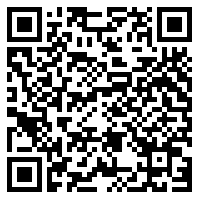 